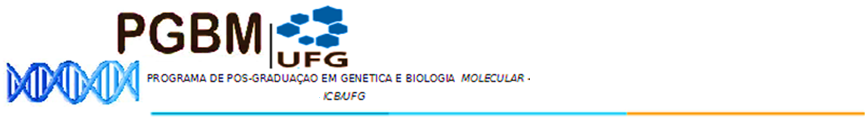 DEFESA DE DISSERTAÇÃO Nº 048“Homeostase de Manganês em Paracoccidioides spp.”MARTA ARAÚJO LIMA.          BANCA: DRA. CÉLIA MARIA DE ALMEIDA SOARES – ICB/UFG/GO                          DRA. LILIAN CRISTIANE BAEZA – IPTSP/UFG/GO                          DR. JULIANO DOMIRACI PACCEZ – CAJ/UFG/GOLOCAL: ANFITEATRO do ICB IV.      DATA: 23/03/2017      HORÁRIO: 14hs00min MAIORES INFORMAÇÕES NA SECRETARIA DO PROGRAMA  NO ICB IV.